МУНИЦИПАЛЬНОЕ БЮДЖЕТНОЕ УЧРЕЖДЕНИЕ «ЦЕНТР МОЛОДЕЖНЫХ ИНИЦИАТИВ»ПРИКАЗот 09.01.2017 №26Об утверждении прейскуранта цен на услуги по предоставлению в прокат движимого имущества на 2017 годВ целях определения порядка и условий предоставления платных услуг муниципальным бюджетным учреждением «Центр молодежных инициатив», для достижения целей, определенных Уставом УчрежденияПРИКАЗЫВАЮ:Признать Прейскурант цен № 01 на услуги по предоставлению в прокат движимого имущества, закрепленного за муниципальным бюджетным учреждением «Центр молодежных инициатив», утвержденный приказом от 28.04.2016 № 167, утратившим силу.Утвердить Прейскурант цен № 01 на услуги по предоставлению в прокат движимого имущества, закрепленного за муниципальным бюджетным учреждением «Центр молодежных инициатив» на 2017 год.3.	Контроль за исполнением настоящего приказа оставляю за собой.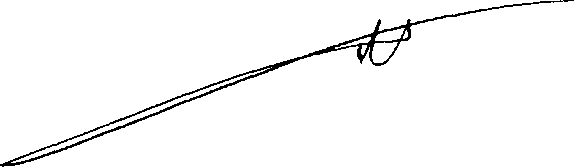 ДиректорА.Н.АмандинС приказом ознакомлен(а):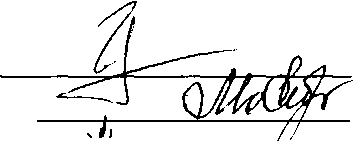 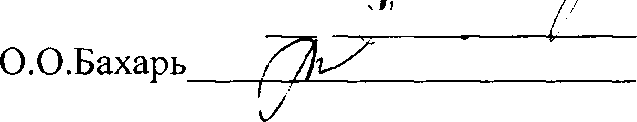 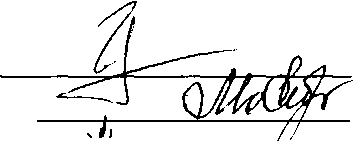 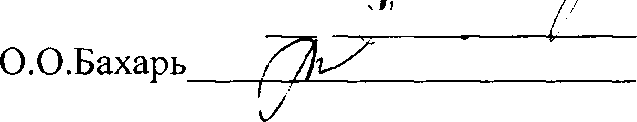 ПРЕЙСКУРАНТ ЦЕН № 01 на услуги по предоставлению в прокат движимого имущества, закрепленного за муниципальным бюджетным учреждением «Центр молодежных инициатив»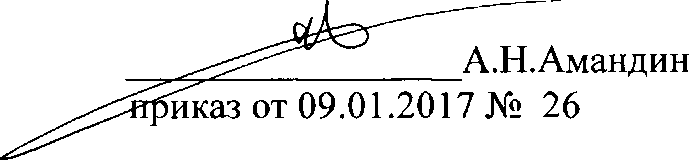 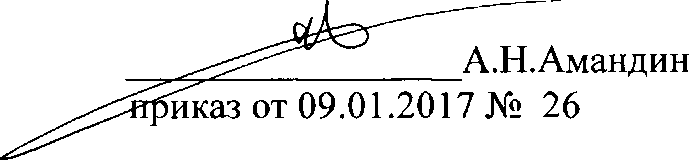 № п/пНаименование оборудования и инвентаряКоличеств ов наличии (шт.)Единица измеренияСтоимость проката одной единицы в час(руб.)Ростовые куклы и костюмыРостовые куклы и костюмыРостовые куклы и костюмыРостовые куклы и костюмы1.Ростовая кукла «Кот чёрно-белый»11 час600,002.Ростовая кукла «Маша»11 час650,003.Ростовая кукла «Медведь»11 час750,004.Ростовая кукла «Ёжик ботаник»11 час600,005.Костюм «Баба Яга»11 час300,006.Костюм «Ведьма»11 час300,0018.Сцена надувная «Ракущка-2» (11x6x6 м)11 час15 000,00Комплекты аудио аппаратурыКомплекты аудио аппаратурыКомплекты аудио аппаратурыКомплекты аудио аппаратурыКомплекты аудио аппаратурыКомплект музыкальной аппаратуры мощностью 0,4 кВтКомплект музыкальной аппаратуры мощностью 0,4 кВтКомплект музыкальной аппаратуры мощностью 0,4 кВтКомплект музыкальной аппаратуры мощностью 0,4 кВт19.Звукоусилительный комплект УАМАНА 81а§ераз 40011сутки5 500,00Комплект музыкальной аппаратуры мощностью 0,5 кВтКомплект музыкальной аппаратуры мощностью 0,5 кВтКомплект музыкальной аппаратуры мощностью 0,5 кВтКомплект музыкальной аппаратуры мощностью 0,5 кВт20.Звукоусилительный комплект УАМАНА 81а§ераз 5001сутки6 000,00Вокальная аудиосистемаВокальная аудиосистемаВокальная аудиосистемаВокальная аудиосистема21.Двух канальная радиосистема Ваогшк ВМ 80501сутки800,00Комплект музыкальной аппаратуры мощностью 1,0 кВтКомплект музыкальной аппаратуры мощностью 1,0 кВтКомплект музыкальной аппаратуры мощностью 1,0 кВтКомплект музыкальной аппаратуры мощностью 1,0 кВтКомплект музыкальной аппаратуры мощностью 1,0 кВт22.Акустическая система УАМАНА з112У2сутки2 000,0023.Микшерная консоль УАМАНА МО-124С1сутки3 500,0024.Усилитель мощности УАМАНА 35001сутки2 500,00Комплект музыкальной аппаратуры мощностью 1,4 кВтКомплект музыкальной аппаратуры мощностью 1,4 кВтКомплект музыкальной аппаратуры мощностью 1,4 кВтКомплект музыкальной аппаратуры мощностью 1,4 кВт25.Акустическая система УАМАНА СП5У2сутки2 500,0026.Усилитель мощности УАМАНА-Р700081сутки3 500,0037.ПроекторВепО М^523 БЬР1сутки5 500,0038.Экран8сгееп МесНа 200x200 см1сутки600,00МебельМебельМебельМебельМебель39.Складной стол11 час100,0040.Складной стул11 час50,00